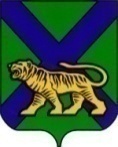 ТЕРРИТОРИАЛЬНАЯ ИЗБИРАТЕЛЬНАЯ КОМИССИЯПАРТИЗАНСКОГО РАЙОНАРЕШЕНИЕ                                                        с. Владимиро-Александровское	Об освобождении члена участковой избирательной комиссии избирательного участка № 2319 с правом решающего голоса от обязанностей члена комиссии до истечения срока полномочий На основании решения Избирательной комиссии Приморского края от 26.07.2019 года № 169/1367 «О назначении Ощепковой С.С. членом территориальной избирательной комиссии Партизанского района с правом решающего голоса», территориальная избирательная комиссия  Партизанского районаРЕШИЛА:1. Освободить от обязанностей члена участковой избирательной комиссии с правом решающего голоса избирательного участка № 2319 Ощепкову Софию Сергеевну до истечения срока полномочий.2. Направить настоящее решение в участковую избирательную комиссию избирательного участка № 2319, Ощепковой Софии Сергеевны  для сведения.3.Разместить настоящее решение на официальном сайте администрации Партизанского муниципального района в разделе «Территориальная избирательная комиссия Партизанского района» в информационно-телекоммуникационной сети «Интернет».26.07.2019                                     № 759/182Председатель комиссии   Ж.А ЗапорощенкоСекретарь заседания О.В. Цакун